      КAРАР                                   №   8                      ПОСТАНОВЛЕНИЕ      15 февраль 2023 й.                                                             15 февраля 2023 г.О  внесении изменений в постановление Администрации сельского поселения Енгалышевский сельсовет муниципального района Чишминский район от 03.12.2021 № 56 «О создании постоянно действующей комиссии по рассмотрению заявок на право пользования муниципальным имуществом, находящегося в собственности сельского поселения Енгалышевский сельсовет муниципального района Чишминский район Республики Башкортостан»             В соответствии с Федеральным законом от 21 декабря 2001 года № 178-ФЗ «О приватизации государственного и муниципального имущества», Приказом ФАС России от 10.02.2010 № 67 "О порядке проведения конкурсов или аукционов на право заключения договоров аренды, договоров безвозмездного пользования, договоров доверительного управления имуществом, иных договоров, предусматривающих переход прав в отношении государственного или муниципального имущества, и перечне видов имущества, в отношении которого заключение указанных договоров может осуществляться путем проведения торгов в форме конкурса", решением Совета сельского поселения Енгалышевский сельсовет муниципального района Чишминский район Республики Башкортостан № 12 от 04.04.2022 «Об утверждении Порядка оформления прав пользования муниципальным имуществом сельского поселения Енгалышевский сельсовет муниципального района Чишминский район Республики Башкортостан», Администрация сельского поселения Енгалышевский сельсовет муниципального района Чишминский район Республики БашкортостанП О С Т А Н О В Л Я Е Т:       Внести в состав постоянно действующую комиссию по организации и проведению аукционов по продаже земельных участков и (или) права на заключение договоров аренды земельных участков, находящихся в собственности  сельского поселения Енгалышевский сельсовет муниципального района Чишминский район Республики Башкортостан следующие изменения: Председатель комиссии:- Бадретдинов Ф.Г. - Глава сельского поселения Енгалышевский сельсовет муниципального района Чишминский район Республики Башкортостан;Члены комиссии:- Ахтямов А.Х.- директор Муниципального казенного учреждения «Управление муниципальным имуществом и организацией торгов» муниципального района Чишминский район Республики Башкортостан;Секретарь комиссии:- Корнилаева Т.Б. – управляющий делами Администрации сельского поселения Енгалышевский сельсовет муниципального района Чишминский район Республики Башкортостан.Глава сельского поселения                                                     Ф.Г. БадретдиновБаш[ортостан Республика]ыШишм^ районыМУНИЦИПАЛЬ РАЙОНсоветЫныЕНГАЛЫШ ауыл советыауыл биЛ^м^е хакимите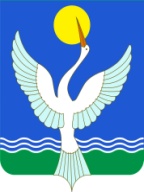 администрацияСЕЛЬСКОГО ПОСЕЛЕНИЯЕнгалышевский сельсоветМУНИЦИПАЛЬНОГО РАЙОНАЧишминскИЙ район       Республики Башкортостан